FIFTY-FIRST REGULAR SESSION	OEA/Ser.PNovember 10 to 12, 2021	AG/doc.5745/21 add. 1Guatemala City, Guatemala	11 November 2021VIRTUAL	Original: Spanish	Item 25 on the agendaNOTE FROM THE PERMANENT MISSION OF MEXICO REQUESTING TO 
BE RECORDED AS A CO-SPONSOR OF THE DRAFT RESOLUTION "DEVELOPMENTS 
IN THE COVID-19 PANDEMIC AND ITS IMPACT ON THE HEMISPHERE" PERMANENT MISSION OF MEXICONo. OEA3750File 2.1.1.1 / 9.1.0.1The Permanent Mission of Mexico to the Organization of American States presents its compliments to the Permanent Mission of Peru, and has the honor to refer to the draft resolution “Developments in the COVID-19 pandemic and its impact on the Hemisphere,” submitted jointly by that Mission and the delegations of Chile and Costa Rica and co-sponsored by the delegations of Argentina, Bolivia, Canada, Colombia, Ecuador, Panama, United States, and Uruguay, for consideration at the fifty-first regular session of the General Assembly of the Organization of American States.In that connection, the Permanent Mission would be grateful for Mexico to be recorded as a co-sponsor of the aforementioned draft resolution.The Permanent Mission of Mexico to the Organization of American States avails itself of this opportunity to convey to the Permanent Mission of Peru renewed assurances of its highest consideration.Washington, D.C., November 10, 2021To the Permanent Mission of Peru  to the Organization of American States Washington, D.C.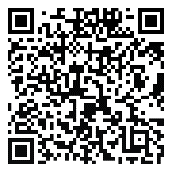 